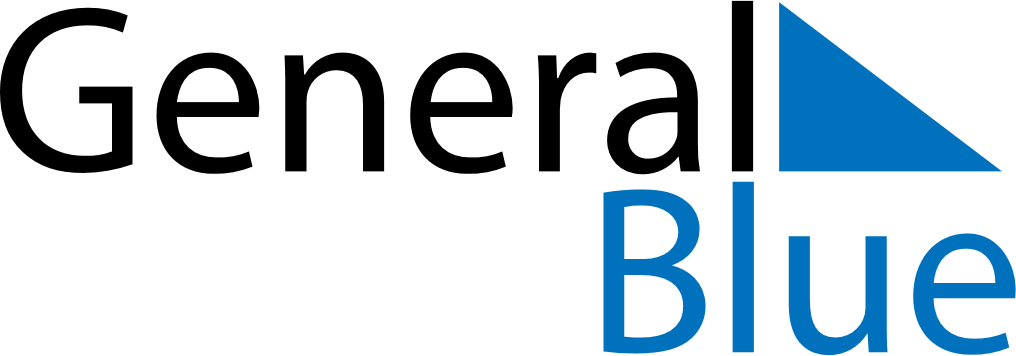 Q3 2027 CalendarMalawiQ3 2027 CalendarMalawiQ3 2027 CalendarMalawiQ3 2027 CalendarMalawiQ3 2027 CalendarMalawiQ3 2027 CalendarMalawiQ3 2027 CalendarMalawiJuly 2027July 2027July 2027July 2027July 2027July 2027July 2027July 2027July 2027MONTUETUEWEDTHUFRISATSUN123456678910111213131415161718192020212223242526272728293031August 2027August 2027August 2027August 2027August 2027August 2027August 2027August 2027August 2027MONTUETUEWEDTHUFRISATSUN12334567891010111213141516171718192021222324242526272829303131September 2027September 2027September 2027September 2027September 2027September 2027September 2027September 2027September 2027MONTUETUEWEDTHUFRISATSUN1234567789101112131414151617181920212122232425262728282930Jul 6: Independence Day